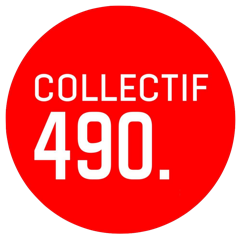 Termes de référence
Assistant(e) Administrative et financière (AAF)A propos du Collectif : Le Collectif 490 est une association dont l’objectif est la mobilisation et le plaidoyer pour la réforme des lois liberticides relevant de l’exercice des libertés individuelles et le plaidoyer pour l’adoption de lois, des politiques et mécanismes qui protègent et respectent les principes constitutionnels, les traités et textes internationaux en matières des droits humains. Lieu d’affectation : Casablanca
Durée de la mission : 10 Mois
Date limite de soumission des candidatures : 30 octobre 2022  Prise de poste immédiate Description des taches principales : En tant que partie intégrante de l’équipe du Collectif 490, le poste sera basé à Casablanca. L’Assistant(e)apportera un soutien administratif et financier pour l’exécution des tâches relatives à la gestion de la comptabilité du bureau et au suivi financier des subventions allouées à l’association. L’Assistant(e) apportera également un soutien administratif et logistique pour le suivi des services généraux du bureau et l’organisation des événements, ateliers et formations. Sous la direction générale du bureau de l’association et la supervision directe du Coordinateur, le/la titulaire du poste assumera les taches suivantes : Gestion administrative : Réceptionner le courrier, l’enregistrer, le trier et le distribuerSaisir et présenter des documents administratifsMettre à jour et suivre le système de classement et d’archivageOrganiser les réunions du bureau, y participer et en faire le compte renduDisposer d’une liste d’adresses téléphoniques (fournisseurs et partenaires) utiles pour le bureauChercher des factures pro-forma ou devis pour les besoins du bureauNégocier et traiter avec les fournisseurs pour un service de qualité, dans le respect des procédures légales en vigueur du bureauPréparer les demandes d’achat de fournitures ou de serviceEtablir des bons de commandes pour les fournitures et services achetés par le bureauRéceptionner et inspecter les marchandises, fournitures et services achetés et livrés au bureau Vérifier la conformité du matériel livré ou du service rendu avec le bon de commande Recevoir et valider les factures des fournisseursPréparer les correspondances du bureauParticiper à l’inventaire du bureauPréparation des voyagesGestion financière : Saisie comptableRéalisation des journaux banque et caisse mensuels des projetsGestion de la caisse centrale de l’associationPréparation des états financiers pour la réalisation des bilans comptablesCollecte et classement des pièces comptablesContrôle du respect des procédures financièresPréparation et assistance aux audits comptables et financiers. Contact avec les fournisseurs et recherches des devis pour tout achat et prestation de services o Assurer tout contact entre l’association et les administrations, banquesPaiement et suivi des loyers et charges courantes de l’association Qualifications Nécessaires : Diplôme universitaire en administration, comptabilité, gestion ou dans un domaine connexe.Au moins deux ans d’expérience administrative, financière, et de gestion logistique d’un bureau.Une expérience de travail dans la gestion des finances des associations de la société civileUne expérience préalable dans le cadre d’une organisation internationale et multiculturelleUne capacité à effectuer du travail de bureau conformément aux procédures administratives et financières établies. Une attitude diplomatique avec les fournisseurs, les visiteurs et les collègues.Informatique : de bonnes connaissances. Maîtrise de Word et Excel requise.Langues : un bon niveau en arabe, français, lu, parlé et écrit. Une bonne maîtrise de l’anglais serait un atout. Des capacités rédactionnelles et de traduction écrite du français à l’arabe seront un atout considérable dans le recrutement. Comment postuler ?Les candidatures doivent être soumises par courriel à contact@moroccanoutlaws.com avant le DIMANCHE 30 Octobre 2022 avec  « Assistant(e)Finances et Administration » en sujet du message. Les candidatures doivent inclure (1) un CV détaillant l’historique professionnel du candidat, (2) une lettre de motivation. Seuls les candidat(e)s sélectionné(e)s pour un entretien seront contacté(e)s. La/le candidat(e) recruté(e) devra être disponible pour une prise de poste immédiate. 